كلية التربية / قسم الدراسات القرآنية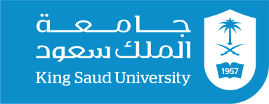 اسم المقرر:                                         رقم الشعبة:                        اسم استاذ المقرر: أ. أفراح عبد الله البلوشيالفصل: الأول                                     العام الجامعي: 1438ه   1439هـ.تكليف رقم:                           اسم الطالبة:                                             الرقم الجامعي: 